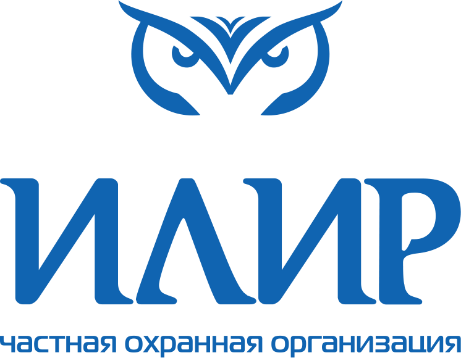 Общество с ограниченной ответственностьюЧастная охранная организацидя «Илир»(ОГРН: 1132468010751)660125, г. Красноярск, ул. 9 Мая, д.10, пом.416660125, г. Красноярск, а/я 27565Тел. 8 (391) 205-11-99www.sibilir.cominfo@sibilir.comИсх. №1616 от 25.10.2018 года«Жалоба по закупке 31806996622»http://zakupki.gov.ru/223/purchase/public/purchase/info/lot-list.html?lotId=9589730&purchaseId=7211824&purchaseMethodType=IS Заказчик:	МП «Красноярскгорсвет»660079, г. Красноярск, ул. 60 лет Октября, 101аПротоколом подведения итогов запроса предложений №62 от 18.10.2018 года заявка ООО ЧОО «Илир» была признана не соответствующей требованиям конкурсной документации по следующим основаниям:Отсутствуют документы, требуемые в соответствии с пп.6 п.15.5 документации запроса предложений (Приложено решение единственного участника об одобрении крупной сделки от 08.12.2015 года)Копии личных карточек охранников, удостоверений частного охранника 10 человек содержат недостоверные сведения.ООО ЧОО «Илир» считает, что заявка общества была комиссией необоснованно признана не соответствующей документации запроса предложений, по следующим основаниям:Действительно ООО ЧОО «Илир» в составе своей заявки было приложено решение об одобрении крупной сделки от 08.12.2015 года.Данное решение комиссия посчитала не действующим, так как истек его срок действия в соответствии с частью 3 статьи 46 Федерального закона от 08.02.1998 N 14-ФЗ (ред. от 23.04.2018) "Об обществах с ограниченной ответственностью". Данной статьей закона регламентировано, что в решении о согласии на совершение или о последующем одобрении крупной сделки может быть указан срок, в течение которого действительно такое решение. Если такой срок в решении не указан, согласие считается действующим в течение одного года с даты его принятия, за исключением случаев, если иной срок вытекает из существа и условий сделки, на совершение которой было дано согласие, либо обстоятельств, в которых давалось согласие.С позицией комиссии согласиться нельзя, так как данное решение по мнению ООО ЧОО «Илир» является действующим неопределенный срок, так как было принято в целях участия общества в государственных и муниципальных закупках и на основании которого общество заключает сделки по итогу публичных торгов с 2015 года и по настоящее время. По мнению ООО ЧОО «Илир» комиссия не уполномочена в соответствии с положениями Федерального закона от 08.02.1998 N 14-ФЗ (ред. от 23.04.2018) "Об обществах с ограниченной ответственностью" ставить под сомнение корпоративные решения общества, так как это является исключительной компетенцией только участников общества (часть 4 статьи 46). Кроме того, если комиссия пришла к выводу о том, что представленное решение об одобрении крупной сделки является не действующим, она обязана была руководствоваться положениями закона, но не сделала этого.Запрос предложений проводился Заказчиком в сфере частной охранной деятельности среди частных охранных организаций, деятельность которых регламентируется Законом РФ от 11.03.1992 N 2487-1 (ред. от 05.12.2017) "О частной детективной и охранной деятельности в Российской Федерации".В соответствии со статьей 15.1 закона об охранной деятельности частная охранная организация может быть создана только в форме общества с ограниченной ответственностью и не может осуществлять иную деятельность, кроме охранной. То есть охранная деятельность для частной охранной организации является обычной и единственной хозяйственной деятельностью! В связи с тем, что любые сделки об оказании охранных услуг для частных охранных организаций являются обычной хозяйственной деятельностью, они для частных охранных организаций не могут являться крупными в соответствии с ч.1 ст. 46 закона об ООО и не подлежат одобрению.Так же комиссия должна была при рассмотрении заявки обратиться внимание на то, что согласно представленной выписки из ЕГРЮЛ в ООО ЧОО «Илир» совпадают единственный участников общества и исполнительный орган общества, что также в соответствии с частью 7 статьи 46 закона об ООО освобождает общество от необходимости одобрения крупных сделок. Выводы комиссии о том, что копии личных карточек охранников, удостоверений частного охранника 10 человек содержат недостоверные сведения, так же являются необоснованными! К данному выводу комиссия заказчика пришла в связи с тем, что не совпадают даты оформления личных карточек охранников записям охранников в трудовых книжках о приеме на работу.Данный вывод комиссии носит предположительный характер, не подтвержденный какими-либо доказательствами и не соответствует закона.В соответствии с законом об охранной деятельностью частный охранника работает в охранной организации по трудовому договору и на него распространяются положения трудового законодательства РФ. Записи в трудовую книжку работников вносятся обязательно при приеме на работу по основному месту работы, а также на работе по совместительству по желанию работника!  В связи с тем, что некоторые работники в ООО ЧОО «Илир» изначально принимались на работу по совместительству с последующим переводом на постоянную работу, разумеется и записи в трудовые книжки вносились позднее, чем были оформлены на них личные карточки. Так же бывают случаи, когда работник работает в охранной организации длительный период времени, но по каким-либо причинам организация вынуждена на него переоформить личную карточку (утрата личной карточки, замена удостоверения частного охранника). Это также влечет ситуация, когда работник принят в организацию на работу уже давно, а согласно личной карточки охранника работает лишь непродолжительный период времени.Таким образом, все удостоверения и личные карточки охранников, которые были представлены ООО ЧОО «Илир» в составе заявки являются оформленными в установленном законом порядке и содержащими достоверные сведения по установленной форме! На основании вышеизложенного,  ПРОШУ:Приостановить заключения контракта по закупке №31806996622.Признать действия заказчика не законными и выдать предписание об устранении допущенных нарушений путем отмены протокола подведения итогов №62 от 18.10.2018 года и повторного рассмотрения заявок участников запроса предложений! Привлечь виновных лиц к предусмотренной законом ответственности.Приложение:Доверенность представителя от 15.10.2018 года.Представитель по доверенности                              Е.С. МальчиковПодписано ЭЦП